Environmental & Life Sciences Graduate ProgramAccelerated M.Sc. Application - Part ITo be completed in conjunction with application for undergraduate thesis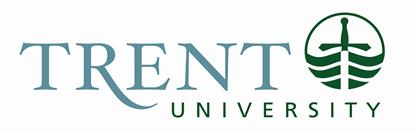 Applicant Information:Applicant Information:Applicant Information:Applicant Information:Name of Student: Name of Student: Name of Student: Name of Student: Student #Trent Email Address:Trent Email Address:Trent Email Address:Current Program:Current Program:Current Program:Current Program:Title of Project and Preliminary Plan of Study (attached):Title of Project and Preliminary Plan of Study (attached):Title of Project and Preliminary Plan of Study (attached):Title of Project and Preliminary Plan of Study (attached):□   Preliminary Plan of Study Attached□   Preliminary Plan of Study Attached□   Preliminary Plan of Study Attached□   Preliminary Plan of Study AttachedAccelerated M.Sc. Entrance Requirements:Accelerated M.Sc. Entrance Requirements:Accelerated M.Sc. Entrance Requirements:Accelerated M.Sc. Entrance Requirements:The Accelerated Masters option is specifically designed for highly motivated students and those who have shown academic excellence.  Applicant must have a minimum cumulative grade average of 80%  The Accelerated Masters option is specifically designed for highly motivated students and those who have shown academic excellence.  Applicant must have a minimum cumulative grade average of 80%  The Accelerated Masters option is specifically designed for highly motivated students and those who have shown academic excellence.  Applicant must have a minimum cumulative grade average of 80%  The Accelerated Masters option is specifically designed for highly motivated students and those who have shown academic excellence.  Applicant must have a minimum cumulative grade average of 80%  Cumulative grade average:Cumulative grade average:Cumulative grade average:Cumulative grade average:□ Honours Supervisor will act as M.Sc. Supervisor conditional upon student successfully completing Hons. Thesis, meeting entrance requirements to the Accelerated M.Sc. ENLS Graduate Program, and supervisor providing letter of support showing sufficient progress by the student during their honours thesis. □ Honours Supervisor will act as M.Sc. Supervisor conditional upon student successfully completing Hons. Thesis, meeting entrance requirements to the Accelerated M.Sc. ENLS Graduate Program, and supervisor providing letter of support showing sufficient progress by the student during their honours thesis. □ Honours Supervisor will act as M.Sc. Supervisor conditional upon student successfully completing Hons. Thesis, meeting entrance requirements to the Accelerated M.Sc. ENLS Graduate Program, and supervisor providing letter of support showing sufficient progress by the student during their honours thesis. □ Honours Supervisor will act as M.Sc. Supervisor conditional upon student successfully completing Hons. Thesis, meeting entrance requirements to the Accelerated M.Sc. ENLS Graduate Program, and supervisor providing letter of support showing sufficient progress by the student during their honours thesis. Name of Supervisor:Name of Supervisor:Name of Supervisor:Name of Supervisor:Supervisor Contact Information:Supervisor Contact Information:Supervisor Contact Information:Supervisor Contact Information:Proposed ENLS Graduate Course:Proposed ENLS Graduate Course:Proposed ENLS Graduate Course:Proposed ENLS Graduate Course:Student must select a regularly scheduled 0.5 credit ENLS Course with their thesis supervisor’s consultation (not including reading or cross-listed courses).  The ENLS course credit will be counted as both part of the honours thesis course requirements and part of the M.Sc. course requirements, only if student is accepted into the Environmental & Life Sciences Graduate Program via the accelerated M.Sc. path. Student must select a regularly scheduled 0.5 credit ENLS Course with their thesis supervisor’s consultation (not including reading or cross-listed courses).  The ENLS course credit will be counted as both part of the honours thesis course requirements and part of the M.Sc. course requirements, only if student is accepted into the Environmental & Life Sciences Graduate Program via the accelerated M.Sc. path. Student must select a regularly scheduled 0.5 credit ENLS Course with their thesis supervisor’s consultation (not including reading or cross-listed courses).  The ENLS course credit will be counted as both part of the honours thesis course requirements and part of the M.Sc. course requirements, only if student is accepted into the Environmental & Life Sciences Graduate Program via the accelerated M.Sc. path. Student must select a regularly scheduled 0.5 credit ENLS Course with their thesis supervisor’s consultation (not including reading or cross-listed courses).  The ENLS course credit will be counted as both part of the honours thesis course requirements and part of the M.Sc. course requirements, only if student is accepted into the Environmental & Life Sciences Graduate Program via the accelerated M.Sc. path. □ The ENLS Graduate Course will count as one of the course requirements for the honours undergraduate degree□ The ENLS Graduate Course will count as one of the course requirements for the honours undergraduate degree□ The ENLS Graduate Course will count as one of the course requirements for the honours undergraduate degree□ The ENLS Graduate Course will count as one of the course requirements for the honours undergraduate degreeSignature of Applicant:Signature of Applicant:Signature of Applicant:Date:To be completed by the undergraduate department:To be completed by the undergraduate department:To be completed by the undergraduate department:To be completed by the undergraduate department:When Part I is completed, please submit to the undergraduate department along with the completed honours thesis application.  When Part I is completed, please submit to the undergraduate department along with the completed honours thesis application.  When Part I is completed, please submit to the undergraduate department along with the completed honours thesis application.  When Part I is completed, please submit to the undergraduate department along with the completed honours thesis application.  Signature of U/G Honours Thesis Supervisor:Signature of U/G Honours Thesis Supervisor:Date: Date: Signature of Undergraduate Chair:Signature of Undergraduate Chair:Date:Date: